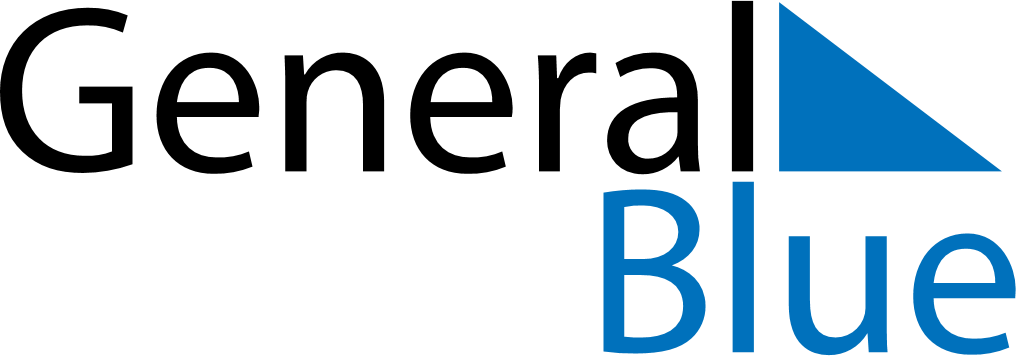 June 2024June 2024June 2024June 2024June 2024June 2024June 2024Point Pedro, Sri LankaPoint Pedro, Sri LankaPoint Pedro, Sri LankaPoint Pedro, Sri LankaPoint Pedro, Sri LankaPoint Pedro, Sri LankaPoint Pedro, Sri LankaSundayMondayMondayTuesdayWednesdayThursdayFridaySaturday1Sunrise: 5:47 AMSunset: 6:26 PMDaylight: 12 hours and 39 minutes.23345678Sunrise: 5:47 AMSunset: 6:26 PMDaylight: 12 hours and 39 minutes.Sunrise: 5:47 AMSunset: 6:27 PMDaylight: 12 hours and 39 minutes.Sunrise: 5:47 AMSunset: 6:27 PMDaylight: 12 hours and 39 minutes.Sunrise: 5:47 AMSunset: 6:27 PMDaylight: 12 hours and 40 minutes.Sunrise: 5:47 AMSunset: 6:27 PMDaylight: 12 hours and 40 minutes.Sunrise: 5:47 AMSunset: 6:28 PMDaylight: 12 hours and 40 minutes.Sunrise: 5:47 AMSunset: 6:28 PMDaylight: 12 hours and 40 minutes.Sunrise: 5:47 AMSunset: 6:28 PMDaylight: 12 hours and 40 minutes.910101112131415Sunrise: 5:47 AMSunset: 6:28 PMDaylight: 12 hours and 40 minutes.Sunrise: 5:47 AMSunset: 6:29 PMDaylight: 12 hours and 41 minutes.Sunrise: 5:47 AMSunset: 6:29 PMDaylight: 12 hours and 41 minutes.Sunrise: 5:48 AMSunset: 6:29 PMDaylight: 12 hours and 41 minutes.Sunrise: 5:48 AMSunset: 6:29 PMDaylight: 12 hours and 41 minutes.Sunrise: 5:48 AMSunset: 6:29 PMDaylight: 12 hours and 41 minutes.Sunrise: 5:48 AMSunset: 6:30 PMDaylight: 12 hours and 41 minutes.Sunrise: 5:48 AMSunset: 6:30 PMDaylight: 12 hours and 41 minutes.1617171819202122Sunrise: 5:48 AMSunset: 6:30 PMDaylight: 12 hours and 41 minutes.Sunrise: 5:49 AMSunset: 6:30 PMDaylight: 12 hours and 41 minutes.Sunrise: 5:49 AMSunset: 6:30 PMDaylight: 12 hours and 41 minutes.Sunrise: 5:49 AMSunset: 6:31 PMDaylight: 12 hours and 41 minutes.Sunrise: 5:49 AMSunset: 6:31 PMDaylight: 12 hours and 41 minutes.Sunrise: 5:49 AMSunset: 6:31 PMDaylight: 12 hours and 41 minutes.Sunrise: 5:49 AMSunset: 6:31 PMDaylight: 12 hours and 41 minutes.Sunrise: 5:50 AMSunset: 6:32 PMDaylight: 12 hours and 41 minutes.2324242526272829Sunrise: 5:50 AMSunset: 6:32 PMDaylight: 12 hours and 41 minutes.Sunrise: 5:50 AMSunset: 6:32 PMDaylight: 12 hours and 41 minutes.Sunrise: 5:50 AMSunset: 6:32 PMDaylight: 12 hours and 41 minutes.Sunrise: 5:50 AMSunset: 6:32 PMDaylight: 12 hours and 41 minutes.Sunrise: 5:51 AMSunset: 6:32 PMDaylight: 12 hours and 41 minutes.Sunrise: 5:51 AMSunset: 6:32 PMDaylight: 12 hours and 41 minutes.Sunrise: 5:51 AMSunset: 6:33 PMDaylight: 12 hours and 41 minutes.Sunrise: 5:51 AMSunset: 6:33 PMDaylight: 12 hours and 41 minutes.30Sunrise: 5:52 AMSunset: 6:33 PMDaylight: 12 hours and 41 minutes.